HOëRSKOOL PRETORIA-NOORD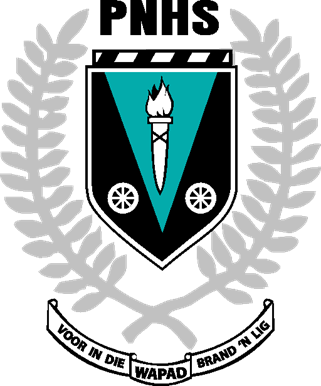 AANLYNONDERRIGPROGRAMGRAAD 8    3 AUG – 7 AUG 2020Hierdie dokument bevat die Google Classroom kodes en werk wat deur die leerders voltooi moet word in die week van 3 Aug tot 7 Aug 2020. NO.VAKGOOGLE CLASSROOM KODEBRONNE OP GOOGLE CLASSROOMINSTRUKSIE AAN LEERDERS1AFRIKAANSlqko6ohMemorandum van die aktiwiteit sal teen die einde van die week opgelaai word.Handboek bl.5-6Bestudeer: In ‘n neutedop die selfstandige naamwoord.  Aktiwiteit op bl.6 vraag 1 – 4.Skryf asseblief die sinne met jou korrekte antwoord uit en onderstreep jou antwoord/skryf dit met kleur.2ENGLISH FAL2mpfbciNoneComplete the following from your textbook:Activity 4 (Magazine article) page 128-130, Before reading questions, after reading questions, work with sentences (direct speech & punctuation).Activity 5 (features of a play) page130-133, after reading questions and work with words (contextual synonyms & proper nouns)3WISKUNDEw4y7rudGelaai onder Algebraïese Uitdrukkings:Skyfiereeks – Hoofstuk 6 en 8 (PDF-formaat)SKRYF asseblief die inhoud van dié skyfiereeks oor in jou boek. Daar is leerders wie reeds die opdrag uitgevoer het en net weer deur die inhoud kan gaan. Leerders wat in die klas begin het om af te skryf (Gr. 8 D, E en F), moet asseblief voortgaan. Dit is uiters belangrik dat die inhoud in die werkboek moet wees, sodoende tyd te spaar wanneer lesse weer hervat word.4NATUURWETENSKAPPE7vvuoaaGelaai onder Statiese elektrisiteit:Skyfiereeks: Statiese elektrisiteitSkryf die Power Point voorlegging oor in jou skrif Teken figuur 15 oor in jou skrifDoen oefening 1 op bl 103 in jou skrif5SOSIALE WETENSKAPPE - GEOGRAFIEvxa2e42GeenGeenGESKIEDENISqjvfvcgGelaai onder GR 8 Geskiedenis:Werkkaart 1. Kolonialisering.Voltooi die werkkaart in jou skrif.6EKONOMIESE EN BESTUURSWETENSKAPPE- REKENINGKUNDE4rcsgfxInformele toets 3 oor rekeningkundige begrippe:Bates, eienaarsbelang en lasteVoltooi informele toets 3 op google classroom.BESIGHEIDSTUDIESvnec56aJunie Voorbeeldvraestel 2 (onder kwartaal 2 werk)Die leerders moet afdeling A voltooi in hul skrif.7SKEPPENDE KUNSavv6fraOefening/WerkkaartVoltooi die werkkaart in jou skrif.8TEGNOLOGIEm6lvmrqGeenGeen9LEWENSORIËNTE-RING5qg4rnvInstruksies.Gaan weer deur die Voorbeeld van ‘n Haljaareksamenvraestel in jou handboek.Kyk of jy in die handboek inligting kan raak lees om die vrae so volledig moontlik te beantwoord.